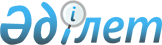 Облыстық мәслихаттың 2014 жылғы 11 желтоқсандағы № 21/304 "2015-2017 жылдарға арналған облыстық бюджет туралы" шешіміне өзгерістер енгізу туралыМаңғыстау облыстық мәслихатының 2015 жылғы 23 қазандағы № 28/422 шешімі. Маңғыстау облысы Әділет департаментінде 2015 жылғы 28 қазанда № 2849 болып тіркелді      РҚАО-ның ескертпесі.

      Құжаттың мәтінінде түпнұсқаның пунктуациясы мен орфографиясы сақталған.

      Қазақстан Республикасының 2008 жылғы 4 желтоқсандағы Бюджет  кодексіне және "Қазақстан Республикасындағы жергілікті мемлекеттік басқару және өзін-өзі басқару туралы" 2001 жылғы 23 қаңтардағы Қазақстан Республикасының  Заңына сәйкес, облыстық мәслихат ШЕШІМ ҚАБЫЛДАДЫ:

      1. Облыстық мәслихаттың 2014 жылғы 11 желтоқсандағы  № 21/304 "2015 - 2017 жылдарға арналған облыстық бюджет туралы" шешіміне (нормативтік құқықтық актілерді мемлекеттік тіркеу Тізілімінде № 2567 болып тіркелген, "Маңғыстау" газетінің 2015 жылғы 10 қаңтардағы № 5-6 санында жарияланған) келесідей өзгерістер енгізілсін:

      2015 - 2017 жылдарға арналған облыстық бюджет  1 қосымшаға сәйкес, тиісінше, оның ішінде 2015 жылға, мынадай көлемдерде бекітілсін:

      "1) кірістер – 100 159 424 мың теңге, оның ішінде:

      салықтық түсімдер бойынша – 59 495 387 мың теңге;

      салықтық емес түсімдер бойынша – 2 529 109 мың теңге;

      негізгі капиталды сатудан түсетін түсімдер – 2 500 мың теңге;

      трансферттер түсімдері бойынша – 38 132 428 мың теңге;

      2) шығындар – 100 834 897 мың теңге;

      3) таза бюджеттік несиелендіру – 4 814 948 мың теңге, оның ішінде:

      бюджеттік кредиттер – 8 485 436 мың теңге;

      бюджеттік кредиттерді өтеу – 3 670 488 мың теңге; 

      4) қаржы активтерімен жасалатын операциялар бойынша сальдо – 967 262 мың теңге, оның ішінде:

      қаржы активтерін сатып алу – 967 262 мың теңге;

      мемлекеттің қаржы активтерін сатудан түсетін түсімдер – 0 теңге;

      5) бюджет тапшылығы (профициті) – 6 457 683 мың теңге;

      6) бюджет тапшылығын қаржыландыру (профицитін пайдалану) – 6 457 683 мың теңге.";

       2-тармақтың  1) тармақшасы жаңа редакцияда жазылсын:

      "1) Төлем көзінен ұсталатын кірістен алынатын жеке табыс салығы:

      Бейнеу ауданына – 77,8 пайыз;

      Қарақия ауданына – 75,1 пайыз;

      Маңғыстау ауданына – 83,1 пайыз;

      Түпқараған ауданына – 72,5 пайыз;

      Мұнайлы ауданына – 100 пайыз;

      Ақтау қаласына – 15,2 пайыз;

      Жаңаөзен қаласына – 43,8 пайыз.";

       2-тармақтың  2) тармақшасы жаңа редакцияда жазылсын:

      "2) Төлем көзінен ұсталмайтын кірістен алынатын жеке табыс салығы:

      Бейнеу ауданына – 100 пайыз;

      Қарақия ауданына – 100 пайыз;

      Маңғыстау ауданына – 91,1 пайыз;

      Түпқараған ауданына – 100 пайыз;

      Мұнайлы ауданына – 77,3 пайыз;

      Ақтау қаласына – 65,9 пайыз;

      Жаңаөзен қаласына –100 пайыз.";

       2-тармақтың  4) тармақшасы жаңа редакцияда жазылсын:

      "3) Шетел азаматтарының кірістерінен төлем көзінен ұсталмайтын жеке табыс салығы:

      Бейнеу ауданына – 100 пайыз;

      Қарақия ауданына – 100 пайыз;

      Маңғыстау ауданына – 100 пайыз;

      Түпқараған ауданына – 100 пайыз;

      Мұнайлы ауданына – 40,3 пайыз;

      Ақтау қаласына – 100 пайыз;

      Жаңаөзен қаласына – 100 пайыз.";

       2-тармақтың  5) тармақшасы жаңа редакцияда жазылсын:

      "4) Әлеуметтік салық:

      Бейнеу ауданына – 77,9 пайыз;

      Қарақия ауданына – 75,1 пайыз;

      Маңғыстау ауданына – 83 пайыз;

      Түпқараған ауданына – 72,5 пайыз;

      Мұнайлы ауданына – 100 пайыз;

      Ақтау қаласына – 15,6 пайыз;

      Жаңаөзен қаласына – 43,9 пайыз;

       12-тармақ жаңа редакцияда жазылсын, орыс тіліндегі мәтін өзгеріссіз қалдырылсын:

      "12. Қалалардың әкімшілік бағыныстағы аумақтарда орналаспаған, ауылдық жерлерде және кенттерде тұратын және жұмыс істейтін мемлекеттік білім беру ұйымдарының қызметкерлеріне, мемлекеттік денсаулық сақтау ұйымдарының медициналық және фармацевтика қызметкерлеріне, мемлекеттік қамсыздандыру ұйымдарының қызметкерлеріне, мемлекеттік мәдениет, спорт және ветеринария ұйымдарының қызметкерлеріне бір жолғы коммуналдық қызметтерді өтеуге және отын сатып алуға 12 100 теңге мөлшерінде құқық берілсін.".

       14-тармақ жаңа редакцияда жазылсын:

      "14. Облыс әкімдігінің резерві 84 956 мың теңге сомасында бекітілсін.";

      көрсетілген шешімнің  5 қосымшасы осы шешімнің  2 қосымшасына сәйкес жаңа редакцияда жазылсын.

      2. Осы шешім 2015 жылдың 1 қаңтарынан бастап қолданысқа енгізіледі.



      "КЕЛІСІЛДІ"

      "Маңғыстау облысының экономика және

      бюджеттік жоспарлау басқармасы"

      мемлекеттік мекемесі басшысының

      міндетін атқарушы

      С.Б. Нарешова

      23 қазан 2015 жыл

 2015 жылға арналған облыстық бюджет 2015 ЖЫЛҒА АРНАЛҒАН АУДАНДАР МЕН ҚАЛАЛАР БЮДЖЕТТЕРІНІҢ ОРЫНДАЛУ БАРЫСЫНДА СЕКВЕСТРГЕ ЖАТПАЙТЫН БЮДЖЕТТІК БАҒДАРЛАМАЛАР ТІЗБЕСІ
					© 2012. Қазақстан Республикасы Әділет министрлігінің «Қазақстан Республикасының Заңнама және құқықтық ақпарат институты» ШЖҚ РМК
				
      Сессия төрағасы

Н. Тумышев

      Облыстық мәслихат хатшысы

Б. Жүсіпов
Облыстық мәслихаттың 2015 жылғы
23 қазандағы № 28/422 шешіміне
1 қосымшаСан

Сын

Кіші сын

Ерек

Атауы

Сомасы, мың теңге

1

1

1

1

2

3

1.КІРІСТЕР

100 139 863

1

САЛЫҚТЫҚ ТҮСІМДЕР

59 475 826

01

Табыс салығы

31 323 591

2

Жеке табыс салығы

31 323 591

03

Әлеуметтік салық

27 566 619

1

Әлеуметтік салық

27 566 619

05

Тауарларға, жұмыстарға және қызметтерге салынатын iшкi салықтар

585 576

3

Табиғи және басқа ресурстарды пайдаланғаны үшін түсетін түсімдер

585 555

4

Кәсiпкерлiк және кәсiби қызметтi жүргiзгенi үшiн алынатын алымдар

21

07

Жергілікті бюджетке түсетін өзге де салық түсімдері

40

1

Жергілікті бюджетке түсетін өзге де салық түсімдері

40

2

САЛЫҚТЫҚ ЕМЕС ТҮСІМДЕР

2 529 109

01

Мемлекеттік меншіктен түсетін кірістер

64 708

1

Мемлекеттік кәсіпорындардың таза кірісі бөлігінің түсімдері

9 620

4

Мемлекет меншігіндегі, заңды тұлғалардағы қатысу үлесіне кірістер

625

5

Мемлекет меншігіндегі мүлікті жалға беруден түсетін кірістер

36 097

6

Бюджет қаражатын банк шоттарына орналастырғаны үшін сыйақылар

5 377

7

Мемлекеттік бюджеттен берілген кредиттер бойынша сыйақылар

12 989

04

Мемлекеттік бюджеттен қаржыландырылатын, сондай-ақ, Қазақстан Республикасы Ұлттық Банкінің бюджетінен (шығыстар сметасынан) ұсталатын және қаржыландырылатын мемлекеттік мекемелер салатын айыппұлдар, өсімпұлдар, санкциялар, өндіріп алулар 

1 053 855

1

Мұнай секторы ұйымдарынан түсетін түсімдерді қоспағанда, мемлекеттік бюджеттен қаржыландырылатын, сондай-ақ, Қазақстан Республикасы Ұлттық Банкінің бюджетінен (шығыстар сметасынан) ұсталатын және қаржыландырылатын мемлекеттік мекемелер салатын айыппұлдар

1 053 855

06

Өзге де салықтық емес түсiмдер

1 410 546

1

Өзге де салықтық емес түсiмдер

1 410 546

3

НЕГІЗГІ КАПИТАЛДЫ САТУДАН ТҮСЕТІН ТҮСІМДЕР

2 500

01

Мемлекеттік мекемелерге бекітілген мемлекеттік мүлікті сату

2 500

1

Мемлекеттік мекемелерге бекітілген мемлекеттік мүлікті сату

2 500

4

ТРАНСФЕРТТЕР ТҮСІМІ

38 132 428

01

Төмен тұрған мемлекеттік басқару органдарынан алынатын трансферттер

3 706 248

2

Аудандық (қалалық) бюджеттерден трансферттер

3 706 248

02

Мемлекеттік басқарудың жоғары тұрған органдарынан түсетін трансферттер

34 426 180

1

Республикалық бюджеттен түсетін трансферттер

34 426 180

Ф. топ

Әкімші

Бағ

Кіші бағ

Атауы

Сомасы, мың теңге

1

1

1

1

2

3

2. ШЫҒЫНДАР

100 815 336

01

Жалпы сипаттағы мемлекеттік қызметтер

5 527 451

110

Облыс мәслихатының аппараты

35 942

001

Облыс мәслихатының қызметін қамтамасыз ету жөніндегі қызметтер 

34 745

003

Мемлекеттiк органның күрделi шығыстары

1 197

120

Облыс әкімінің аппараты

2 290 011

001

Облыс әкiмiнiң қызметiн қамтамасыз ету жөнiндегi қызметтер 

1 227 073

004

Мемлекеттiк органның күрделi шығыстары

2 250

007

Ведомстволық бағыныстағы мемлекеттік мекемелерінің және ұйымдарының күрделі шығыстары

991 060

009

Аудандық маңызы бар қалалардың, ауылдардың, кенттердің, ауылдық округтердің әкімдерін сайлауды қамтамасыз ету және өткізу

4 053

013

Облыс Қазақстан халқы Ассамблеясының қызметін қамтамасыз ету

65 575

257

Облыстың қаржы басқармасы

1 708 911

001

Жергiлiктi бюджеттi атқару және коммуналдық меншiктi басқару саласындағы мемлекеттiк саясатты iске асыру жөнiндегi қызметтер

91 747

009

Жекешелендiру, коммуналдық меншiктi басқару, жекешелендiруден кейiнгi қызмет және осыған байланысты дауларды реттеу

16 875

013

Мемлекеттiк органның күрделi шығыстары

289

028

Коммуналдық меншікке мүлікті сатып алу

1 600 000

258

Облыстың экономика және бюджеттік жоспарлау басқармасы

146 254

001

Экономикалық саясатты, мемлекеттік жоспарлау жүйесін қалыптастыру мен дамыту және облысты басқару саласындағы мемлекеттік саясатты іске асыру жөніндегі қызметтер

127 355

005

Мемлекеттiк органның күрделi шығыстары

2 680

061

Бюджеттік инвестициялар мәселелері бойынша құжаттаманы сараптау және бағалау, бюджеттік инвестициялардың іске асырылуына бағалау жүргізу

16 219

269

Облыстың дін істері басқармасы

62 232

001

Жергілікті деңгейде дін істер саласындағы мемлекеттік саясатты іске асыру жөніндегі қызметтер 

36 525

005

Өңірде діни ахуалды зерделеу және талдау

25 707

282

Облыстың тексеру комиссиясы

97 486

001

Облыстың тексеру комиссиясының қызметiн қамтамасыз ету жөнiндегi қызметтер 

97 059

003

Мемлекеттiк органның күрделi шығыстары

427

271

Облыстың құрылыс басқармасы

1 186 615

061

Мемлекеттiк органның объектiлерiн дамыту

1 186 615

02

Қорғаныс

497 416

120

Облыс әкімінің аппараты

51 477

010

Жалпыға бірдей әскери міндетті атқару шеңберіндегі іс-шаралар

27 508

011

Аумақтық қорғанысты даярлау және облыс ауқымындағы аумақтық қорғаныс

13 619

012

Облыстық ауқымдағы жұмылдыру дайындығы және жұмылдыру

5 000

014

Облыстық ауқымдағы төтенше жағдайлардың алдын алу және жою

5 350

271

Облыстың құрылыс басқармасы

236 472

002

Жұмылдыру дайындығы мен төтенше жағдайлардың объектілерін дамыту

236 472

287

Облыстық бюджеттен қаржыландырылатын табиғи және техногендік сипаттағы төтенше жағдайлар, азаматтық қорғаныс саласындағы уәкілетті органдардың аумақтық органы

209 467

002

Аумақтық органның және ведомстволық бағынысты мемлекеттік мекемелерінің күрделі шығыстары

208 402

003

Облыс ауқымындағы азаматтық қорғаныстың іс-шаралары

1 065

03

Қоғамдық тәртіп, қауіпсіздік, құқық, сот, қылмыстық-атқару қызметі

5 664 187

120

Облыс әкімінің аппараты

6 951

015

Аудандардың (облыстық маңызы бар қалалардың) бюджеттеріне азаматтық хал актілерін тіркеу бөлімдерінің штат санын ұстауға берілетін ағымдағы нысаналы трансферттер

6 951

252

Облыстық бюджеттен қаржыландырылатын атқарушы ішкі істер органы

5 160 611

001

Облыс аумағында қоғамдық тәртiптi және қауiпсiздiктi сақтауды қамтамасыз ету саласындағы мемлекеттiк саясатты iске асыру жөнiндегi қызметтер 

3 870 055

003

Қоғамдық тәртіпті қорғауға қатысатын азаматтарды көтермелеу 

2 000

006

Мемлекеттiк органның күрделi шығыстары

1 124 923

008

Жол қозғалысы қауіпсіздігін қамтамасыз ету 

013

Белгілі тұратын жері және құжаттары жоқ адамдарды орналастыру қызметтері

47 164

014

Әкімшілік тәртіппен тұтқындалған адамдарды ұстауды ұйымдастыру

62 542

015

Қызметтiк жануарларды ұстауды ұйымдастыру

53 927

271

Облыстың құрылыс басқармасы

496 625

003

Ішкі істер органдарының объектілерін дамыту

270 258

053

Қоғамдық тәртіп және қауіпсіздік объектілерін салу

226 367

04

Білім беру

16 938 539

253

Облыстың денсаулық сақтау басқармасы

127 792

043

Техникалық және кәсіптік, орта білімнен кейінгі білім беру ұйымдарында мамандар даярлау

127 792

261

Облыстың білім басқармасы 

9 523 904

001

Жергілікті деңгейде білім беру саласындағы мемлекеттік саясатты іске асыру жөніндегі қызметтер

66 592

003

Арнайы білім беретін оқу бағдарламалары бойынша жалпы білім беру

814 008

005

Облыстық мемлекеттiк бiлiм беру мекемелер үшiн оқулықтар мен оқу-әдiстемелiк кешендердi сатып алу және жеткiзу

15 637

006

Мамандандырылған білім беру ұйымдарында дарынды балаларға жалпы білім беру

412 817

007

Облыстық ауқымда мектеп олимпиадаларын, мектептен тыс іс-шараларды және конкурстар өткізу

338 855

011

Балалар мен жасөспірімдердің психикалық денсаулығын зерттеу және халыққа психологиялық-медициналық-педагогикалық консультациялық көмек көрсету

84 281

012

Дамуында проблемалары бар балалар мен жасөспірімдерді оңалту және әлеуметтік бейімдеу 

40 255

013

Мемлекеттік органның күрделі шығыстары

132

024

Техникалық және кәсіптік білім беру ұйымдарында мамандар даярлау

3 269 923

027

Мектепке дейінгі білім беру ұйымдарында мемлекеттік білім беру тапсырыстарын іске асыруға аудандардың (облыстық маңызы бар қалалардың) бюджеттеріне берілетін ағымдағы нысаналы трансферттер

3 373 910

029

Әдістемелік жұмыс

160 893

061

Аудандардың (облыстық маңызы бар қалалардың) бюджеттеріне үш деңгейлі жүйе бойынша біліктілігін арттырудан өткен мұғалімдерге еңбекақыны көтеруге берілетін ағымдағы нысаналы трансферттер

551 638

067

Ведомстволық бағыныстағы мемлекеттік мекемелерінің және ұйымдарының күрделі шығыстары

77 550

113

Жергілікті бюджеттерден берілетін ағымдағы нысаналы трансферттер

317 413

285

Облыстың дене шынықтыру және спорт басқармасы

660 873

006

Балалар мен жасөспірімдерге спорт бойынша қосымша білім беру

660 873

271

Облыстың құрылыс басқармасы

6 625 970

007

Аудандардың (облыстық маңызы бар қалалардың) бюджеттерiне бiлiм беру объектiлерiн салуға және реконструкциялауға берiлетiн нысаналы даму трансферттері 

5 032 561

037

Білім беру объектілерін салу және реконструкциялау

1 593 409

05

Денсаулық сақтау

18 231 742

253

Облыстың денсаулық сақтау басқармасы

16 436 757

001

Жергiлiктi деңгейде денсаулық сақтау саласындағы мемлекеттiк саясатты iске асыру жөнiндегi қызметтер

80 290

005

Жергілікті денсаулық сақтау ұйымдары үшін қанды, оның құрамдауыштары мен препараттарын өндіру

224 826

006

Ана мен баланы қорғау бойынша қызмет көрсету

74 282

007

Салауатты өмір салтын насихаттау

129 544

008

Қазақстан Республикасында ЖИТС-тің алдын алу және оған қарсы күрес жөніндегі іс-шараларды іске асыру

48 152

009

Туберкулез, жұқпалы аурулар, психикалық күйзеліс және мінез-құлқының бұзылуынан, оның ішінде психикаға белсенді әсер ететін заттарды қолдануға байланысты, зардап шегетін адамдарға медициналық көмек көрсету

2 473 032

011

Республикалық бюджет қаражаты есебінен көрсетілетін және аудандық маңызы бар және ауылдың денсаулық сақтау субъектілері көрсететін медициналық көмекті қоспағанда, жедел медициналық көмек көрсету және санитариялық авиация

671 792

013

Патологоанатомиялық ашып тексеруді жүргізу

27 579

014

Халықтың жекелеген санаттарын амбулаториялық деңгейде дәрілік заттармен және балаларға арналған және емдік тағамдардың арнаулы өнімдерімен қамтамасыз ету

632 910

016

Азаматтарды елді мекеннен тыс жерлерде емделу үшін тегін және жеңілдетілген жол жүрумен қамтамасыз ету

53 985

017

Шолғыншы эпидемиологиялық қадағалау жүргізу үшін тест-жүйелерін сатып алу

1 147

018

Денсаулық сақтау саласындағы ақпараттық талдамалық қызметтер

30 836

019

Туберкулезбен ауыратын науқастарды туберкулезге қарсы препараттармен қамтамасыз ету

170 676

020

Диабетпен ауыратын науқастарды диабетке қарсы препараттармен қамтамасыз ету

130 171

021

Онкогематологиялық науқастарды химия препараттарымен қамтамасыз ету

15 269

022

Созылмалы бүйрек функциясының жетіспеушілігі бар, аутоиммунды, орфандық аурулармен ауыратын, иммунитеті жеткіліксіз науқастарды, сондай-ақ бүйрегін транспланттаудан кейінгі науқастарды дәрілік заттармен қамтамасыз ету 

60 109

026

Гемофилиямен ауыратын науқастарды қанды ұйыту факторларымен қамтамасыз ету 

450 915

027

Халыққа иммундық профилактика жүргізу үшін вакциналарды және басқа медициналық иммундық биологиялық препараттарды орталықтандырылған сатып алу және сақтау

1 155 322

029

Облыстық арнайы медициналық жабдықтау базалары

28 282

030

Мемлекеттік денсаулық сақтау органдарының күрделі шығыстары

1 600

033

Медициналық денсаулық сақтау ұйымдарының күрделі шығыстары

648 579

036

Жіті миокард инфаркті бар науқастарды тромболитикалық препараттармен қамтамасыз ету 

27 582

038

Тегін медициналық көмектің кепілдік берілген көлемі шеңберінде скринингтік зерттеулер жүргізу

79 928

039

Аудандық маңызы бар және ауыл денсаулық сақтау субъектілерінің медициналық көмекті және амбулаториялық-емханалық көмекті халыққа тегін медициналық көмектің кепілдік берілген көлемі шеңберінде көрсетуі

8 144 335

045

Азаматтардың жекелеген санаттарын дәрілік заттармен амбулаториялық емдеу деңгейінде жеңілдетілген жағдайда қамтамасыз ету

241 262

046

Онкологиялық науқастарға тегін медициналық көмектің кепілдік берілген көлемі шеңберінде медициналық көмек көрсету 

834 352

271

Облыстың құрылыс басқармасы

1 794 985

038

Денсаулық сақтау объектілерін салу және реконструкциялау

1 794 985

06

Әлеуметтік көмек және әлеуметтік қамсыздандыру 

1 889 705

256

Облыстың жұмыспен қамтуды үйлестіру және әлеуметтік бағдарламалар басқармасы

1 591 394

001

Жергiлiктi деңгейде жұмыспен қамтуды қамтамасыз ету және халық үшiн әлеуметтiк бағдарламаларды iске асыру саласындағы мемлекеттiк саясатты iске асыру жөнiндегi қызметтер

104 281

002

Жалпы үлгiдегi медициналық-әлеуметтiк мекемелерде (ұйымдарда) қарттар мен мүгедектерге арнаулы әлеуметтiк қызметтер көрсету

157 714

003

Мүгедектерге әлеуметтік қолдау

231 476

007

Мемлекеттiк органның күрделi шығыстары

7 235

013

Психоневрологиялық медициналық-әлеуметтік мекемелерде (ұйымдарда) психоневрологиялық аурулармен ауыратын мүгедектер үшін арнаулы әлеуметтік қызметтер көрсету

288 021

014

Оңалту орталықтарында қарттарға, мүгедектерге, оның iшiнде мүгедек балаларға арнаулы әлеуметтiк қызметтер көрсету 

49 471

015

Балалар психоневрологиялық медициналық-әлеуметтік мекемелерінде (ұйымдарда) психоневрологиялық патологиялары бар мүгедек балалар үшін арнаулы әлеуметтік қызметтер көрсету

239 070

017

Аудандардың (облыстық маңызы бар қалалардың) бюджеттеріне арнаулы әлеуметтік қызметтер стандарттарын енгізуге берілетін ағымдағы нысаналы трансферттер 

8 863

018

Үкіметтік емес секторда мемлекеттік әлеуметтік тапсырысты орналастыру

13 684

044

Жергілікті деңгейде көші-қон іс-шараларын іске асыру

54 969

049

Аудандардың (облыстық маңызы бар қалалардың) бюджеттеріне мемлекеттік атаулы әлеуметтік көмек төлеуге берілетін ағымдағы нысаналы трансферттер

13 923

050

Аудандардың (облыстық маңызы бар қалалардың) бюджеттеріне 18 жасқа дейінгі балаларға мемлекеттік жәрдемақылар төлеуге берілетін ағымдағы нысаналы трансферттер

3 046

051

Аудандардың (облыстық маңызы бар қалалардың) бюджеттеріне Ұлы Отан соғысындағы Жеңістің жетпіс жылдығына арналған іс-шараларды өткізуге берілетін ағымдағы нысаналы трансферттер

51 390

052

Ұлы Отан соғысындағы Жеңістің жетпіс жылдығына арналған іс-шараларды өткізу

1 667

053

Кохлеарлық импланттарға дәлдеп сөйлеу процессорларын ауыстыру және келтіру бойынша қызмет көрсету

22 201

067

Ведомстволық бағыныстағы мемлекеттік мекемелерінің және ұйымдарының күрделі шығыстары

67 741

113

Жергілікті бюджеттерден берілетін ағымдағы нысаналы трансферттер

276 642

261

Облыстың білім басқармасы 

216 870

015

Жетiм балаларды, ата-анасының қамқорлығынсыз қалған балаларды әлеуметтік қамсыздандыру

160 699

037

Әлеуметтік сауықтандыру

56 171

263

Облыстың ішкі саясат басқармасы

33 814

077

Мүгедектердің құқықтарын қамтамасыз ету және өмір сүру сапасын жақсарту жөніндегі іс-шаралар жоспарын іске асыру

33 814

268

Облыстың жолаушылар көлігі және автомобиль жолдары басқармасы

2 374

045

Аудандардың (облыстық маңызы бар қалалардың) бюджеттеріне мүгедектердің құқықтарын қамтамасыз ету және өмір сүру сапасын жақсарту жөніндегі іс-шаралар жоспарын іске асыруға берілетін ағымдағы нысаналы трансферттер 

2 374

297

Облыстың еңбек басқармасы

45 253

001

Жергілікті деңгейде еңбек қатынастарын реттеу саласында мемлекеттік саясатты іске асыру бойынша қызметтер 

41 253

003

Мемлекеттiк органның күрделi шығыстары

4 000

07

Тұрғын үй-коммуналдық шаруашылық

11 917 984

271

Облыстың құрылыс басқармасы

4 667 614

013

Аудандар (облыстық маңызы бар қалалар) бюджеттеріне коммуналдық шаруашылықты дамытуға арналған нысаналы даму трансферттері

162 344

014

Аудандардың (облыстық маңызы бар қалалардың) бюджеттеріне коммуналдық тұрғын үй қорының тұрғын үйлерін жобалауға және (немесе) салуға, реконструкциялауға берілетін нысаналы даму трансферттері 

540 882

027

Аудандардың (облыстық маңызы бар қалалардың) бюджеттеріне инженерлік-коммуникациялық инфрақұрылымды жобалауға, дамытуға және (немесе) жайластыруға берілетін нысаналы даму трансферттері

3 336 400

028

Елді мекендерді газдандыру

030

Коммуналдық шаруашылығын дамыту

627 988

279

Облыстың энергетика және тұрғын үй-коммуналдық шаруашылық басқармасы

7 250 370

001

Жергiлiктi деңгейде энергетика және коммуналдық үй-шаруашылық саласындағы мемлекеттiк саясатты iске асыру жөнiндегi қызметтер

146 877

010

Аудандардың (облыстық маңызы бар қалалардың) бюджеттеріне сумен жабдықтау және су бұру жүйелерін дамытуға берілетін нысаналы даму трансферттері

1 541 470

014

Аудандар (облыстық маңызы бар қалалар) бюджеттеріне коммуналдық шаруашылықты дамытуға арналған нысаналы даму трансферттері

282 490

030

Аудандардың (облыстық маңызы бар қалалардың) бюджеттеріне елді мекендерді сумен жабдықтау және су бұру жүйелерін дамытуға берілетін нысаналы даму трансферттері 

4 783 868

039

Аудандардың (облыстық маңызы бар қалалардың) бюджеттерiне мамандандырылған уәкілетті ұйымдардың жарғылық капиталдарын ұлғайтуға берiлетiн нысаналы даму трансферттерi

204 452

067

Ведомстволық бағыныстағы мемлекеттік мекемелерінің және ұйымдарының күрделі шығыстары

97 810

113

Жергілікті бюджеттерден берілетін ағымдағы нысалы трансферттер 

193 403

08

Мәдениет, спорт, туризм және ақпараттық кеңістік

5 383 805

259

Облыстың мұрағаттар және құжаттама басқармасы

78 404

001

Жергiлiктi деңгейде мұрағат iсiн басқару жөнiндегi мемлекеттiк саясатты iске асыру жөнiндегi қызметтер 

2 534

002

Мұрағат қорының сақталуын қамтамасыз ету

75 870

262

Облыстың мәдениет басқармасы

1 219 994

001

Жергiлiктi деңгейде мәдениет саласындағы мемлекеттiк саясатты iске асыру жөнiндегi қызметтер

40 002

003

Мәдени-демалыс жұмысын қолдау

256 569

005

Тарихи-мәдени мұраны сақтауды және оған қолжетімділікті қамтамасыз ету

425 153

007

Театр және музыка өнерiн қолдау

344 647

008

Облыстық кiтапханалардың жұмыс iстеуiн қамтамасыз ету

57 041

011

Мемлекеттiк органның күрделi шығыстары

46 280

032

Ведомстволық бағыныстағы мемлекеттік мекемелерінің және ұйымдарының күрделі шығыстары

50 302

263

Облыстың ішкі саясат басқармасы

644 977

001

Жергiлiктi деңгейде мемлекеттiк, iшкi саясатты iске асыру жөнiндегi қызметтер

134 516

005

Мемлекеттiк органның күрделi шығыстары

500

007

Мемлекеттiк ақпараттық саясат жүргiзу жөнiндегi қызметтер 

509 961

264

Облыстың тілдерді дамыту басқармасы

8 587

001

Жергiлiктi деңгейде тiлдердi дамыту саласындағы мемлекеттiк саясатты iске асыру жөнiндегi қызметтер 

5 457

002

Мемлекеттiк тiлдi және Қазақстан халқының басқа да тiлдерін дамыту

3 030

003

Мемлекеттiк органның күрделi шығыстары

100

283

Облыстың жастар саясаты мәселелері бойынша басқармасы

195 682

001

Жергілікті деңгейде жастар саясатын іске асыру жөніндегі қызметтер

60 174

005

Жастар саясаты саласында іс-шараларды іске асыру

135 508

284

Облыстың туризм басқармасы

102 887

001

Жергілікті деңгейде туризм саласында мемлекеттік саясатты іске асыру жөніндегі қызметтер 

40 378

003

Мемлекеттік органның күрделі шығыстары

750

004

Туристік қызметті реттеу

61 759

285

Облыстың дене шынықтыру және спорт басқармасы

2 123 564

001

Жергілікті деңгейде дене шынықтыру және спорт саласында мемлекеттік саясатты іске асыру жөніндегі қызметтер 

36 437

002

Облыстық деңгейде спорт жарыстарын өткізу

45 698

003

Әр түрлі спорт түрлері бойынша облыстың құрама командаларының мүшелерін дайындау және республикалық және халықаралық спорт жарыстарына қатысуы 

1 940 789

032

Ведомстволық бағыныстағы мемлекеттік мекемелерінің және ұйымдарының күрделі шығыстары

100 640

271

Облыстың құрылыс басқармасы

929 626

016

Мәдениет объектiлерiн дамыту

133 213

017

Cпорт объектілерін дамыту 

796 413

734

Облыстың тілдерді дамыту, мұрағаттар мен құжаттама басқармасы

80 084

001

Жергілікті деңгейде тілдерді дамыту саласындағы, мұрағат ісін басқару жөніндегі мемлекеттік саясатты іске асыру жөніндегі қызметтер

13 333

002

Мемлекеттiк тiлдi және Қазақстан халқының басқа да тiлдерін дамыту

19 819

003

Мұрағат қорының сақталуын қамтамасыз ету

46 732

005

Мемлекеттік органның күрделі шығыстары

200

09

Отын-энергетика кешені және жер қойнауын пайдалану

468 702

279

Облыстың энергетика және тұрғын үй-коммуналдық шаруашылық басқармасы

468 702

007

Жылу-энергетикалық жүйесін дамыту

19 040

011

Аудандардың (облыстық маңызы бар қалалардың) бюджеттеріне жылу-энергетикалық жүйесін дамытуға берілетін нысаналы даму трансферттері

307 661

071

Газ тасымалдау жүйесін дамыту 

80 862

081

Елді мекендерді шаруашылық-ауыз сумен жабдықтау үшін жерасты суларына іздестіру-барлау жұмыстарын ұйымдастыру және жүргізу

61 139

10

Ауыл, су, орман, балық шаруашылығы, ерекше қорғалатын табиғи аумақтар, қоршаған ортаны және жануарлар дүниесін қорғау, жер қатынастары

3 019 302

251

Облыстың жер қатынастары басқармасы

32 914

001

Облыс аумағында жер қатынастарын реттеу саласындағы мемлекеттiк саясатты iске асыру жөнiндегi қызметтер 

30 819

003

Жер қатынастарын реттеу

2 095

010

Мемлекеттiк органның күрделi шығыстары

254

Облыстың табиғи ресурстар және табиғат пайдалануды реттеу басқармасы

1 133 009

001

Жергiлiктi деңгейде қоршаған ортаны қорғау саласындағы мемлекеттiк саясатты iске асыру жөнiндегi қызметтер

37 028

002

Су қорғау аймақтары мен су объектiлерi белдеулерiн белгiлеу

005

Ормандарды сақтау, қорғау, молайту және орман өсiру

74 021

006

Жануарлар дүниесiн қорғау 

127 339

008

Қоршаған ортаны қорғау бойынша iс-шаралар 

839 721

013

Мемлекеттік органның күрделі шығыстары 

2 300

032

Ведомстволық бағыныстағы мемлекеттік мекемелерінің және ұйымдарының күрделі шығыстары

52 600

255

Облыстың ауыл шаруашылығы басқармасы

565 177

001

Жергiлiкті деңгейде ауыл шаруашылығы саласындағы мемлекеттiк саясатты iске асыру жөнiндегi қызметтер

62 485

014

Ауыл шаруашылығы тауарларын өндiрушiлерге су жеткiзу бойынша көрсетiлетiн қызметтердiң құнын субсидиялау

24 460

020

Басым дақылдарды өндіруді субсидиялау арқылы өсімдік шаруашылығы өнімінің шығымдылығы мен сапасын арттыруды, және көктемгі егіс пен егін жинау жұмыстарын жүргізуге қажетті жанар-жағармай материалдары мен басқа да тауар-материалдық құндылықтардың құнын арзандатуды субсидиялау

68 115

028

Уақытша сақтау пунктына ветеринариялық препараттарды тасымалдау бойынша қызмет көрсету 

2 113

047

Тыңайтқыштар (органикалықтарды қоспағанда) құнын субсидиялау

19 230

048

Ауыл шаруашылығы дақылдарын қорғалған топырақта өсіру

48 850

050

Инвестициялар салынған жағдайда агроөнеркәсіптік кешен субъектісі көтерген шығыстардың бөліктерін өтеу

206 000

051

Агроөнеркәсіптік кешен субъектілерінің қарыздарын кепілдендіру мен сақтандыру шеңберінде субсидиялау

12 215

053

Мал шаруашылығы өнімдерінің өнімділігін және сапасын арттыруды, асыл тұқымды мал шаруашылығын дамытуды субсидиялау

121 709

271

Облыстың құрылыс басқармасы

567 049

021

Орман шаруашылығы объектілерін дамыту

022

Қоршаған ортаны қорғау объектілерін дамыту

567 049

279

Облыстың энергетика және тұрғын үй-коммуналдық шаруашылық басқармасы

655 117

028

Аудандардың (облыстық маңызы бар қалалардың) бюджеттеріне жаңартылатын энергия көздерін пайдалануды қолдануға берілетін ағымдағы нысаналы трансферттер

032

Ауыз сумен жабдықтаудың баламасыз көздерi болып табылатын сумен жабдықтаудың аса маңызды топтық және жергілікті жүйелерiнен ауыз су беру жөніндегі қызметтердің құнын субсидиялау

655 117

719

Облыстың ветеринария басқармасы

45 511

001

Жергілікті деңгейде ветеринария саласындағы мемлекеттік саясатты іске асыру жөніндегі қызметтер

22 483

003

Мемлекеттік органның күрделі шығыстары

4 891

052

Аудандардың (облыстық маңызы бар қалалардың) бюджеттеріне өкілеттіктердің берілуіне байланысты агроөнеркәсіптік кешен саласындағы жергілікті атқарушы органдардың бөлімшелерін ұстауға берілетін ағымдағы нысаналы трансферттер

18 137

725

Облыстың жердің пайдаланылуы мен қорғалуын бақылау басқармасы

20 525

001

Жергiлiктi деңгейде жердің пайдаланылуы мен қорғалуын бақылау саласындағы мемлекеттiк саясатты iске асыру жөнiндегi қызметтер

20 525

003

Мемлекеттік органның күрделі шығыстары

11

Өнеркәсіп, сәулет, қала құрылысы және құрылыс қызметі

472 341

271

Облыстың құрылыс басқармасы

357 024

001

Жергiлiктi деңгейде құрылыс саласындағы мемлекеттiк саясатты iске асыру жөнiндегi қызметтер

52 159

005

Мемлекеттік органның күрделі шығыстары

1 389

040

Индустриялық-инновациялық инфрақұрылымды дамыту 

303 476

272

Облыстың сәулет және қала құрылысы басқармасы

84 692

001

Жергiлiктi деңгейде сәулет және қала құрылысы саласындағы мемлекеттiк саясатты iске асыру жөнiндегi қызметтер

26 215

002

Қала құрылысын дамытудың кешендi cызбаларын және елдi мекендердiң бас жоспарларын әзiрлеу

58 477

004

Мемлекеттік органның күрделі шығыстары 

724

Облыстың мемлекеттік сәулет-құрылыс бақылау басқармасы

30 625

001

Жергiлiктi деңгейде мемлекеттік сәулет-құрылыс бақылау саласындағы мемлекеттiк саясатты iске асыру жөнiндегi қызметтер

29 445

003

Мемлекеттік органның күрделі шығыстары

1 180

12

Көлік және коммуникациялар

5 490 406

268

Облыстың жолаушылар көлігі және автомобиль жолдары басқармасы

5 490 406

001

Жергiлiктi деңгейде көлiк және коммуникация саласындағы мемлекеттiк саясатты iске асыру жөнiндегi қызметтер

65 693

002

Көлік инфрақұрылымын дамыту

1 099 508

003

Автомобиль жолдарының жұмыс iстеуiн қамтамасыз ету

366 707

005

Әлеуметтiк маңызы бар ауданаралық (қалааралық) қатынастар бойынша жолаушылар тасымалын субсидиялау

374 535

007

Аудандардың (облыстық маңызы бар қалалар) бюджеттеріне көлік инфрақұрылымын дамытуға берілетін нысаналы даму трансферттері

1 262 116

011

Мемлекеттік органның күрделі шығыстары 

247

025

Облыстық автомобиль жолдарын және елді-мекендердің көшелерін күрделі және орташа жөндеу

2 321 600

13

Басқалар

5 295 374

257

Облыстың қаржы басқармасы

1 658 555

012

Облыстық жергiлiктi атқарушы органның резервi

84 956

040

Аудандардың (облыстық маңызы бар қалалардың) бюджеттерiне мемлекеттік мекемелердің мемлекеттік қызметшілер болып табылмайтын жұмыскерлерінің, сондай-ақ жергілікті бюджеттерден қаржыландырылатын мемлекеттік қазыналық кәсіпорындар жұмыскерлерінің лауазымдық айлықақыларына ерекше еңбек жағдайлары үшін ай сайынғы үстемеақы төлеуге берілетін ағымдағы нысаналы трансферттер

1 573 599

258

Облыстың экономика және бюджеттік жоспарлау басқармасы 

547 457

003

Жергілікті бюджеттік инвестициялық жобалардың техникалық-экономикалық негіздемелерін және концессиялық жобалардың конкурстық құжаттамаларын әзірлеу немесе түзету, сондай-ақ қажетті сараптамаларын жүргізу, концессиялық жобаларды консультативтік сүйемелдеу

547 457

268

Облыстың жолаушылар көлігі және автомобиль жолдары басқармасы

212 018

084

Аудандардың (облыстық маңызы бар қалалар) бюджеттеріне моноқалаларда бюджеттік инвестициялық жобаларды іске асыруға берілетін нысаналы даму трансферттері

212 018

271

Облыстың құрылыс басқармасы

1 084 067

051

"Бизнестің жол картасы 2020" бағдарламасы шеңберінде индустриялық инфрақұрылымды дамыту

65 453

077

Аудандардың (облыстық маңызы бар қалалар) бюджеттеріне Өңірлерді дамытудың 2020 жылға дейінгі бағдарламасы шеңберінде инженерлік инфрақұрылымды дамыту үшін берілетін нысаналы даму трансферттері

872 329

084

Аудандардың (облыстық маңызы бар қалалар) бюджеттеріне моноқалаларда бюджеттік инвестициялық жобаларды іске асыруға берілетін нысаналы даму трансферттері

146 285

278

Облыстың кәсіпкерлік және сауда басқармасы

1 344 022

001

Жергілікті деңгейде кәсіпкерлікті және сауданы дамыту саласындағы мемлекеттік саясатты іске асыру жөніндегі қызметтер 

33 867

003

Мемлекеттік органның күрделі шығыстары

380

005

"Бизнестің жол картасы 2020" бағдарламасы шеңберінде бизнесті жүргізуді сервистік қолдау

19 788

006

"Бизнестің жол картасы 2020" бағдарламасы шеңберінде кредиттер бойынша пайыздық мөлшерлемені субсидиялау

1 087 166

007

"Бизнестің жол картасы 2020" бағдарламасы шеңберінде шағын және орта бизнеске кредиттерді ішінара кепілдендіру

59 000

008

Кәсіпкерлік қызметті қолдау

011

Маңғыстау облысы Жаңаөзен қаласының бюджетіне кәсіпкерлікті қолдауға берілетін ағымдағы нысаналы трансферттер

44 435

012

Аудандардың (облыстық маңызы бар қалалар) бюджеттеріне моноқалаларда ағымдағы іс-шараларды іске асыруға берілетін ағымдағы нысаналы трансферттер

99 386

279

Облыстың энергетика және тұрғын үй-коммуналдық шаруашылық басқармасы

266 293

036

Аудандардың (облыстық маңызы бар қалалардың) бюджеттеріне моноқалаларды ағымдағы жайластыруға берілетін ағымдағы нысаналы трансферттер

266 293

280

Облыстың индустриялық-инновациялық даму басқармасы

182 962

001

Жергілікті деңгейде индустриялық-инновациялық қызметті дамыту саласындағы мемлекеттік саясатты іске асыру жөніндегі қызметтер 

71 584

003

Мемлекеттік органның күрделі шығыстары

1 300

005

Индустриялық-инновациялық қызметті мемлекеттік қолдау шеңберінде іс-шараларды іске асыру

110 078

14

Борышқа қызмет көрсету

1 397

257

Облыстың қаржы басқармасы

1 397

016

Жергiлiктi атқарушы органдардың республикалық бюджеттен қарыздар бойынша сыйақылар мен өзге де төлемдердi төлеу бойынша борышына қызмет көрсету

1 397

15

Трансферттер

20 016 985

257

Облыстың қаржы басқармасы

20 016 985

006

Бюджеттік алулар

16 725 915

007

Субвенциялар

3 133 137

011

Нысаналы пайдаланылмаған (толық пайдаланылмаған) трансферттерді қайтару

76 374

017

Нысаналы мақсатқа сай пайдаланылмаған нысаналы трансферттерді қайтару

340

024

Мемлекеттiк органдардың функцияларын мемлекеттiк басқарудың төмен тұрған деңгейлерiнен жоғарғы деңгейлерге беруге байланысты жоғары тұрған бюджеттерге берiлетiн ағымдағы нысаналы трансферттер

81 220

Ф. топ

Әкімші

Бағдарлама

Кіші бағдарлама

Атауы

Сомасы, мың теңге

1

2

3

4

5

3

3. ТАЗА БЮДЖЕТТІК КРЕДИТТЕУ

4 814 948

БЮДЖЕТТІК КРЕДИТТЕР

8 485 436

06

Әлеуметтік көмек және әлеуметтік қамсыздандыру 

130 636

278

Облыстың кәсіпкерлік және өнеркәсіп басқармасы

130 636

013

Жұмыспен қамту 2020 жол картасы шеңберінде ауылдағы кәсіпкерлікті дамытуға жәрдемдесу үшін бюджеттік кредиттер беру

130 636

07

Тұрғын үй-коммуналдық шаруашылық

7 565 334

271

Облыстың құрылыс басқармасы

5 567 418

009

Тұрғын үй салуға аудандар (облыстық маңызы бар қалалар) бюджеттеріне тұрғын үй жобалауға, салуға және (немесе) сатып алуға кредит беру

5 567 418

279

Облыстың энергетика және тұрғын үй-коммуналдық шаруашылық басқармасы

1 997 916

046

Аудандардың (облыстық маңызы бар қалалардың) бюджеттеріне жылу, сумен жабдықтау және су бұру жүйелерін реконструкция және құрылыс үшін кредит беру

1 997 916

10

Ауыл, су, орман, балық шаруашылығы, ерекше қорғалатын табиғи аумақтар, қоршаған ортаны және жануарлар дүниесін қорғау, жер қатынастары

719 466

258

Облыстың экономика және бюджеттік жоспарлау басқармасы

719 466

007

Мамандарды әлеуметтiк қолдау шараларын iске асыру үшiн жергiлiктi атқарушы органдарға берiлетiн бюджеттiк кредиттер

719 466

13

Басқалар

70 000

278

Облыстың кәсіпкерлік және өнеркәсіп басқармасы

70 000

069

Моноқалалардағы кәсіпкерлікті дамытуға жәрдемдесуге кредит беру

70 000

Сан

Сынып

Кіші сынып

Ерекше-лік

Атауы

Сомасы, мың теңге

1

1

1

1

2

3

5

БЮДЖЕТТІК КРЕДИТТЕРДІ ӨТЕУ

3 670 488

01

Бюджеттік кредиттерді өтеу

3 670 488

1

Мемлекеттік бюджеттен берілген бюджеттік кредиттерді өтеу

3 670 488

Ф/топ

Әкімші

Бағдар-лама

Кіші бағ-дар-лама

Атауы

Сомасы, мың теңге

1

1

1

1

2

3

4. ҚАРЖЫ АКТИВТЕРІМЕН ОПЕРАЦИЯЛАР БОЙЫНША САЛЬДО

967 262

Қаржы активтерін сатып алу

967 262

13

Басқалар

967 262

255

Облыстың ауыл шаруашылығы басқармасы

200 000

065

Заңды тұлғалардың жарғылық капиталын қалыптастыру немесе ұлғайту

200 000

271

Облыстың кәсіпкерлік және өнеркәсіп басқармасы

104 979

065

Заңды тұлғалардың жарғылық капиталын қалыптастыру немесе ұлғайту

104 979

279

Облыстың энергетика және тұрғын үй-коммуналдық шаруашылық басқармасы

662 283

065

Заңды тұлғалардың жарғылық капиталын қалыптастыру немесе ұлғайту

662 283

Сан

Сынып

Кіші сынып

Ерекше-лік

Атауы

Сомасы, мың теңге

6

Мемлекеттің қаржы активтерін сатудан түсетін түсімдер

0

Атауы

Атауы

Атауы

Атауы

Атауы

Сомасы, мың теңге

5. БЮДЖЕТ ТАПШЫЛЫҒЫ (ПРОФИЦИТ)

-6 457 683

6. БЮДЖЕТ ТАПШЫЛЫҒЫН ҚАРЖЫЛАНДЫРУ (ПРОФИЦИТІН ПАЙДАЛАНУ) 

6 457 683

07

Қарыздар түсімі

8 270 640

01

Мемлекеттік ішкі қарыздар 

8 270 640

2

Қарыз алу келісім-шарттары

8 270 640

16

Қарыздарды өтеу

3 670 488

257

Облыстың қаржы департаменті

3 670 488

015

Жергілікті атқарушы органның жоғары тұрған бюджет алдындағы борышын өтеу

3 670 488

08

Бюджет қаражатының пайдаланатын қалдықтары

1 857 531

1

Бюджет қаражатының бос қалдықтары

1 857 531

Облыстық мәслихаттың 2015 жылғы
23 қазандағы № 28/422 шешіміне
2 қосымшаФ.топ

Әкім

Бағ

Атауы

04

Білім беру

464

Ауданның (облыстық маңызы бар қаланың) білім беру бөлімі

003

Жалпы білім беру

05

Денсаулық сақтау

123

Қаладағы аудан, аудандық маңызы бар қала, кент, ауыл, ауылдық округ әкімінің аппараты

002

Ерекше жағдайларда сырқаты ауыр адамдарды дәрігерлік көмек көрсететін жақын маңдағы денсаулық сақтау ұйымына жеткізуді ұйымдастыру

